Reklamační protokol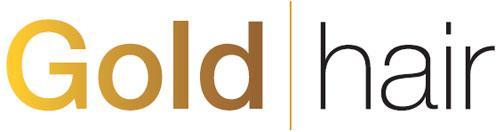 Zákazník:Jméno a příjmení / Firma       	………………………………………………………………Adresa                      		………………………………………………………………Telefon                     		………………………………………………………………E-mail                       		………………………………………………………………Dodavatel:Gold Hair s.r.o., Karasova 1130/23, 709 00, Ostrava - Mariánské Hory, IČ: 047 99 241, DIČ: CZ04799241Dobrý den,dne………………………… jsem prostřednictvím vašeho e-shopu goldhair.cz s vámi uzavřel(a) tuto kupní smlouvu:číslo daňového dokladu nebo číslo objednávky  	…………………………………………………………tuto objednávku jsem převzal(a) dne   …………………………………………………………Reklamované zboží:…………………………………………………………………………………………………………………………………… …………………………………………………………………………………………………………………………………… Podrobný popis závady: …………………………………………………………………………………………………………………………………………………………………………………………………………………………………………………………………………Okolnosti, za jakých byla závada zjištěna:…………………………………………………………………………………………………………………………………………………………………………………………………………………………………………………………………………Preferovaný způsob reklamace: ◯ oprava   ◯ výměna   ◯ vrácení penězUveďte bankovní spojení pro případ vrácení peněz: ……………………………………………………/……………Kontakt preferuji přes (nehodící se škrtněte): e-mail / telefonK zásilce prosím přiložte vyplněný tento reklamační protokol. Zásilku zašlete na Gold Hair s.r.o., se sídlem Karasova 1130/23, Mariánské Hory, 709 00 Ostrava. Nebo můžete využít zpětné zaslání přes Zásilkovnu, které je zdarma, tak že správně zabalenou zásilku (uvnitř s formulářem) předáte na výdejním místě Zásilkovny, nahlásíte obsluze kód: 983 263 31 a necháte si vystavit potvrzení o předání zásilky (na potvrzení prosím nezapomeňte, je to důkaz o odeslání).Datum podání reklamace ………………………                                 Vlastnoruční podpis  ………………………